COLEGIO EMILIA RIQUELME  ACTIVIDAD VIRTUAL SEMANA DEL 20 AL 24COLEGIO EMILIA RIQUELME  ACTIVIDAD VIRTUAL SEMANA DEL 20 AL 24COLEGIO EMILIA RIQUELME  ACTIVIDAD VIRTUAL SEMANA DEL 20 AL 24COLEGIO EMILIA RIQUELME  ACTIVIDAD VIRTUAL SEMANA DEL 20 AL 24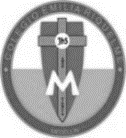 Nombres y Apellidos:           Nombres y Apellidos:           Nombres y Apellidos:           Nombres y Apellidos:           Fecha:  Asignatura: ArtísticaGrado:   4°Docente: Estefanía LondoñoDocente: Estefanía LondoñoViernes, 24 de abril del 2020   Agenda virtual: Oración.                          Realización del segundo periodo y escritura de desempeños.                          Unión con la actividad de Ciencias Sociales.   DesempeñosReconozco el patrimonio cultural y asumo una actitud de respeto frente a él. Denoto un comportamiento respetuoso y sensible con la naturaleza. Confió en sí mismo y propongo ideas artísticas significativas.TemasHistoria y cultura. Representaciones de mi cultura. Tridimensionalidad en el lenguaje visual. La naturaleza.NOTA: La actividad correspondiente al área de artística estará enlazada con la actividad de dibujo de Ciencias sociales. Viernes, 24 de abril del 2020   Agenda virtual: Oración.                          Realización del segundo periodo y escritura de desempeños.                          Unión con la actividad de Ciencias Sociales.   DesempeñosReconozco el patrimonio cultural y asumo una actitud de respeto frente a él. Denoto un comportamiento respetuoso y sensible con la naturaleza. Confió en sí mismo y propongo ideas artísticas significativas.TemasHistoria y cultura. Representaciones de mi cultura. Tridimensionalidad en el lenguaje visual. La naturaleza.NOTA: La actividad correspondiente al área de artística estará enlazada con la actividad de dibujo de Ciencias sociales. Viernes, 24 de abril del 2020   Agenda virtual: Oración.                          Realización del segundo periodo y escritura de desempeños.                          Unión con la actividad de Ciencias Sociales.   DesempeñosReconozco el patrimonio cultural y asumo una actitud de respeto frente a él. Denoto un comportamiento respetuoso y sensible con la naturaleza. Confió en sí mismo y propongo ideas artísticas significativas.TemasHistoria y cultura. Representaciones de mi cultura. Tridimensionalidad en el lenguaje visual. La naturaleza.NOTA: La actividad correspondiente al área de artística estará enlazada con la actividad de dibujo de Ciencias sociales. Viernes, 24 de abril del 2020   Agenda virtual: Oración.                          Realización del segundo periodo y escritura de desempeños.                          Unión con la actividad de Ciencias Sociales.   DesempeñosReconozco el patrimonio cultural y asumo una actitud de respeto frente a él. Denoto un comportamiento respetuoso y sensible con la naturaleza. Confió en sí mismo y propongo ideas artísticas significativas.TemasHistoria y cultura. Representaciones de mi cultura. Tridimensionalidad en el lenguaje visual. La naturaleza.NOTA: La actividad correspondiente al área de artística estará enlazada con la actividad de dibujo de Ciencias sociales. Viernes, 24 de abril del 2020   Agenda virtual: Oración.                          Realización del segundo periodo y escritura de desempeños.                          Unión con la actividad de Ciencias Sociales.   DesempeñosReconozco el patrimonio cultural y asumo una actitud de respeto frente a él. Denoto un comportamiento respetuoso y sensible con la naturaleza. Confió en sí mismo y propongo ideas artísticas significativas.TemasHistoria y cultura. Representaciones de mi cultura. Tridimensionalidad en el lenguaje visual. La naturaleza.NOTA: La actividad correspondiente al área de artística estará enlazada con la actividad de dibujo de Ciencias sociales. 